ESCOLA ________________________________________DATA:_____/_____/_____ROF:______________________________________________TURMA:___________NOME:_______________________________________________________________Propriedades da adição1.O professor de Ciências da escola “Primavera” ,  procurou a nutricionista que estava encarregada das refeições da turminha e pediu o cardápio do dia.Os alunos estavam interessados em aprender como manter uma boa alimentação e balancear bem os alimentos. Então o professor, juntamente com os alunos e a nutricionista analisaram o cardápio a seguir: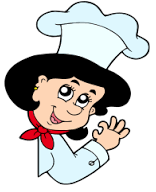 2.Em uma pesquisa feita pelos estudantes do 5º ano da escola “Primavera”, sobre estados brasileiros, verificou-se que a população era a seguinte:Segue tabela abaixo, analise-a para responder as alternativas a,b e c da questão 2.a.Calcule o total da população dos Estados de Piauí e Alagoas. Tire a prova para verificar a exatidão.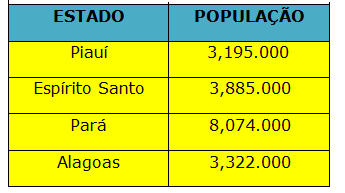 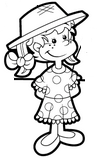 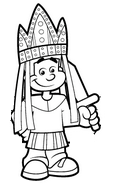 b.Qual a população de Espírito Santo e do Pará juntos?c.Se reuníssemos a população de Piauí, Pará e Alagoas quantos habitantes teríamos? Tire a prova para conferir.3.Os estudantes da escola “Primavera” ficaram sabendo que um grupo de escoteiros e bandeirantes dos estados acima iriam se reunir. Seriam:Piauí – 26 escoteiros e 12 bandeirantesEspírito Santo – 18 escoteiros e 20 bandeirantesPará – 23 escoteiros e 21 bandeirantesAlagoas- 13 escoteiros e 9 bandeirantesa.Quantas pessoas ao todo participariam da reunião?b.O grupo de escoteiros e bandeirantes do Espírito Santo veio de avião e verificou durante o voo que havia 168 lugares ocupados e 36 lugares vazios. Quantos lugares ao todo havia no avião?R:c.Após a reunião, o grupo de escoteiros e bandeirantes resolveu disputar algumas partidas de basquete, vôlei , futebol e pingue-pongue. O futebol foi disputado em dois turnos. A equipe de Alagoas marcou 12 pontos no primeiro turno e 0 no segundo turno. A equipe do Piauí marcou 0 no primeiro turno e 12 pontos no segundo turno. Quem marcou mais pontos?R: d.O torneio de basquete foi disputado em três turnos. A equipe do Pará marcou 15 gols no primeiro turno, 12 gols no segundo e 9 gols no terceiro turno. A equipe do Espírito Santo marcou 12 gols no primeiro, 9 gols no segundo e 15 gols no terceiro turno. Quantos gols cada equipe marcou?R: Café da manhãCaloriasSuco80Mamão75Pãozinho110½ copo de leite85AlmoçoFrango200Batata197 Alface20Tomate100Arroz210 Feijão148laranja   60JantarBife200Salada de palmito120Arroz210Torta de maçã198Ao se deitarMingau 189Biscoito90maçã145